DISTRIBUTION OF AGENDAINTRODUCTONSSign-In-SheetIndividuals introduce themselves and identify their role on the projectIdentify Project Supervisor for ADOT/ContractorPROJECT OVERVIEWContracting Agency:Funding Agency:Contractor:Letter of Award:Contract Time Commences:Number of Work Days:Contract Completion Date:Contract Amount:PARTNERINGPartnering ChampionPartnering Evaluation Program (PEP)Issue ResolutionIssue Escalation LadderIssue Escalation BinderREQUIRED CONTRACTOR SUBMITALSPart I Project ScheduleAuthorized Signature FormList of major Material SuppliersList of subcontractors included executed contract and license numbersTraffic Control Plan(s)Designated Traffic Control CoordinatorCompany Safety Plan and Designated Safety SupervisorList of Emergency Telephone Numbers and Name of Contact PersonCompany EEO policy and name of designated officerDBE Subcontractors invoices and purchase orders – Section 108.03 of Standards Specs.List of items in short supplyDesignated Quality Control ManagerDesignated Fugitive Dust Control Plan in accordance with guidelines established in Rule 310 of Maricopa County Regulation III, Control of Air ContaminantsStorm Water Pollution Prevention Plan and Designated Erosion Control CoordinatorCategory I and Category II Traffic Control Device CertificationList of proposed equipment with make, model and yearCertifications of Survey Crew Bulletin Board location ADOT SUBMITTALS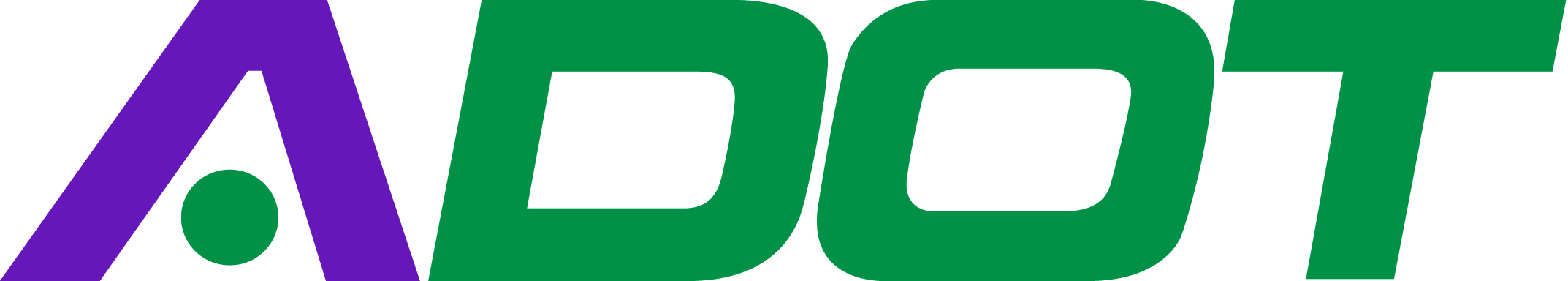 Bulletin Board PacketMonthly Estimates and Deadline DatesEmergency Contact Numbers and Names of Contact PersonsRequest for Time Extension FormsREVIEW OF PROJECT SCHEDULE BY CONTRACTORDISCUSSION OF PLANS AND SPECIAL PROVISIONSUTILITY COORDINATION AND ISSUESMATERIALSSAFETYTRAFFIC CONTROLLOCAL GOVERNMENT CONCRENSPROJECT ISSUES AND ACTION PLANCONTRACT ADMINISTRATION CONCERNSAdministrationWritten approval of subcontractors must be received prior to their start.Construction Survey and Layout – Contractor shall verify the project’s horizontal and vertical 	control points.  After verification of these points, the contractor shall notify the Engineer in 	writing the results of the verification.Weekly MeetingsWhenWhereADJOURN